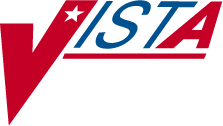 PHARMACY DATA MANAGEMENTUSER MANUALVersion 1.0September 1997(Revised April 2011)Department of Veterans Affairs Product Development Revision History	Each time this manual is updated, the Title Page lists the new revised date and this page describes the changes. If the Revised Pages column lists “All,” replace the existing manual with the reissued manual. If the Revised Pages column lists individual entries (e.g., 25, 32), either update the existing manual with the Change Pages Document or print the entire new manual.(This side left blank for two-sided copying)Table of ContentsChapter One	Pharmacy Data Management OptionsThe PDM options are listed below. Each of these options is explained in detail later in this user manual.CMOP Mark/Unmark (Single drug)	 Dosages ...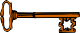 Auto Create Dosages Dosage Form File Enter/Edit Enter/Edit DosagesMost Common Dosages Report Noun/Dosage Form Report Review Dosages ReportLocal Possible Dosages Report Request Change to Dose UnitDrug Enter/EditOrder Check ManagementRequest Changes to Enhanced Order Check Database Report of Locally Entered InteractionsElectrolyte File (IV)Lookup into Dispense Drug File Medication Instruction Management ...Medication Instruction File Add/Edit Medication Instruction File ReportMedication Routes Management ...Medication Route File Enter/Edit Medication Route Mapping Report Medication Route Mapping History ReportRequest Change to Standard Medication Route Default Med Route for OI ReportOrderable Item Management ...Edit Orderable ItemsDispense Drug/Orderable Item Maintenance Orderable Item/Dosages ReportPatient Instructions Report Orderable Item ReportFormulary Information Report Drug Text Management ...Drug Text Enter/Edit Drug Text File ReportPharmacy System Parameters Edit Standard Schedule Management ...Standard Schedule Edit Administration Schedule File ReportSynonym Enter/EditOther Language Translation* Controlled Substances/PKI ReportsDEA Spec Hdlg & CS Fed Sch Discrepancy Controlled Substances Not Matched to NDF CS (DRUGS) Inconsistent with DEA Spec HdlgCS (Ord. Item) Inconsistent with DEA Spec Hdlg Send Entire Drug File to External InterfaceIV Additive/SolutionIV Additive Report IV Solution ReportMark PreMix SolutionsWarning Builder Warning Mapping PEPS Services MenuCheck Vendor Database Link Check PEPS Services SetupSchedule/Reschedule Check PEPS InterfaceStand-Alone Menu Options*Enable/Disable Vendor Database Link is a stand-alone option that is to be used ONLY by technical personnel to turn on/off the database connection if required for debugging. Normally it is enabled and the Vendor Database updates are performed centrally in Austin and Martinsburg, not at the individual sites. This option is rarely used. It is NOT exported as part of the main PDM menu [PSS MGR]*Other Language Translation Setup is a stand-alone option that must be assigned to the person(s) responsible for maintaining it.Order Check Management[PSS ORDER CHECK MANAGEMENT]The Order Check Management sub-menu provides options to request custom changes to the Enhanced Order Check (drug interaction, duplicate therapy, and dosing) vendor database. It also allows the user to review drug interactions and their severity, which have been added locally to the DRUG INTERACTION file (#56) in order to determine whether the same changes need to be requested as custom changes to the new vendor database.Request Changes to Enhanced Order Check Database[PSS ORDER CHECK CHANGES]The Request Changes to Enhanced Order Check Database option allows Pharmacy users to request custom changes to the Enhanced Order Check (drug interaction, duplicate therapy and dosing) vendor database. The user can request the following custom changes:Add a new drug interactionChange an existing drug interaction severityChange to a duplicate therapyChange to a dosing record for a drugNote that although the ability to request a custom dosing record change is available with the release of MOCHA V1.0, the introduction of dosing order checks via backdoor Pharmacy will be available only with MOCHA V2.0.Depending on the request, the user is prompted for different pieces of information.The request is directed to an Outlook mail group REDACTED that will review and act on the requests. A copy of the request is also sent to the user’s VistA email account. If the user is not ready to send the request just yet, answering ‘No’ at the transmit prompt will send the request just to the user’s VistA email account. Once the user is ready to send the request, if no changes are needed, the user can retrieve the VistA email message and forward it to the Outlook mail group (VAOITVHITPSCUSTOMREQ). If the VistA email message is no longer available for retrieval, the user must reenter and transmit the request.NOTE: The option will use whatever editor (line or screen) the user has defined for his or her “Preferred editor” in the NEW PERSON (#200) File.Example 1: Requesting to Add a New Drug InteractionExample of Email Message:Example 2: Requesting a Drug Interaction Severity ChangeExample of Email Message:Example 3: Requesting a Duplicate Therapy ChangeSelect Pharmacy Data Management Option: ORDER CHECK ManagementSelect Order Check Management Option: REQuest Changes to Enhanced Order Check DatabaseSelect one of the following:N – New Drug InteractionS – Drug Interaction Severity Change T – Duplicate Therapy ChangeD – Dosing ChangeSelect one of the choices above, for instance T Duplicate Therapy ChangeYou must now enter a description of the change/problem. <word processing field>Press Return to continue, '^' to exit:1>	This is a Duplicate Therapy change request.2>EDIT Option:Transmit Duplicate Therapy Change Request? Y// esPress Return to continue:Subj: Duplicate Therapy Change Request [#89442] 05/28/08@12:51 4 lines From: PHARMACIST,TWENTYTHREE  In 'IN' basket.	Page 1Duplicate Therapy Change Description/Problem:This is a Duplicate Therapy change request.Enter message action (in IN basket): Ignore// QD Query DetailedSubj: Duplicate Therapy Change Request [#89442] 05/28/08@12:51 4 lines From: PHARMACIST,TWENTYTHREE In 'IN' basket.Local Message-ID: 89442@PEPCACHE.FO-BIRM.MED.VA.GOV (2 recipients)PHARMACIST,TWENTYTHREE Last read: 05/28/08@12:52 [First read: 05/28/08@12:51]Enter message action (in IN basket): Ignore//Example 4: Requesting a Dosing ChangeExample of Email Message:Report of Locally Entered Interactions[PSS REPORT LOCAL INTERACTIONS]The Report of Locally Entered Interactions option allows sites to print a report of locally entered drug interactions and their severity. This information can be used to determine whether or not a change request needs to be made to the enhanced order check database.Example: Requesting to Print a Report of Locally Entered Drug Interaction and Their Severity(This side left blank for two sided copying)The Section that was numbered 1.15 and entitled Other Language Translation Setup has been removed. A new section, Stand-Alone Menu Options, has been added at the end of this chapter. It contains a new stand-alone menu option and the Other Language Translation Setup option and its examples.Also note that even though page numbering is not affected except where change pages have been created, the heading numbers have been moved back one number; thus, all the appropriate pages have been included in the change pages document for patches PSS*1*136 and PSS*1*117.Controlled Substances/PKI Reports[PSS CS/PKI REPORTS]A post-installation routine for patch PSS*1*61 identifies those drugs with discrepancies between the CS FEDERAL SCHEDULE field (#19) of the VA PRODUCT file (#50.68) and DEA, SPECIAL HDLG field (#3) of the DRUG file (#50), and generates four mail messages with the following subjects to the installer and to holders of the PSNMGR keys:CS FEDERAL SCHEDULE AND DEA, SPECIAL HDLG DISCREPANCIES CONTROLLED SUBSTANCES NOT MATCHEDCONTROLLED SUBSTANCES NOT SET CORRECTLY DISCREPANCY IN DEA WITHIN DRUGS TIED TO AN OIThese mail messages can be used to clean up the DEA, SPECIAL HDLG code in the DRUG file (#50) where appropriate.The post-install also checks to see if the DEA, SPECIAL HDLG field (#3) of the DRUG file (#50) is null and if the drug is matched to an entry in the VA PRODUCT file (#50.68), and the CS FEDERAL SCHEDULE field (#19) of the VA PRODUCT file (#50.68) has data, then it updates the DEA, SPECIAL HDLG field (#3) of the DRUG file (#50) with the DEA, SPECIAL HDLG code mapped to corresponding CS FEDERAL SCHEDULE code.This new Controlled Substances/PKI Reports option is added to the Pharmacy Data Management menu to re-generate these post-install Mailman messages on demand.Send Entire Drug File to External Interface[PSS MASTER FILE ALL]This option sends updated information for every entry in the DRUG file (#50) to the external interface for Outpatient Pharmacy dispensing systems, using HL7 standard V. 2.4 messages. All entries are sent, regardless of how they are marked for Application Package Use.To use this option, the following items must be set up properly in the OUTPATIENT SITE file (#59):In the AUTOMATED DISPENSE field (#105), the value should be set to V. 2.4. This enables sending data through the Interface Engine using HL7 V. 2.4 standard.In the ENABLE MASTER FILE UPDATE field (#105.2), the value should be set toYES.In the DISPENSE DNS NAME field (#2006), there should be some value defined. This value sends the DNS name of the dispensing system (for example, dispensemachine1.vha.med.va.gov) to the Interface Engine, so that the Interface Engine knows where to route the HL7 messages.Example: Send Entire Drug File to External InterfaceThe Enhanced Order Checks Setup Menu options are located here on the main menu. Because this menu will be removed when PRE V.0.5 is released, the descriptions have been moved to the end of this chapter (1.23).IV Additive/Solution[PSS ADDITIVE/SOLUTION]The IV Additive/Solution option was created by Patch PSS*1*147 to provide an umbrella for all the options related to reviewing IV Additive and IV Solution data. Note that with the advent of Patch PSS*1*117, the menu reads IV Additive/Solution and the Mark PreMix Solutions option has been added.IV Additive Repor t[PSS IV ADDITIVE REPORT]Patch PSS*1*147 creates a new IV Additive Report option to display IV Additive information. A user can select to display only entries marked with '1 BAG/DAY' in the Additive Frequency field, or only those entries with nothing entered in the Additive Frequency field, or all entries can be displayed. The report will print the following data elements:Print NameGeneric DrugDrug UnitSynonymsPharmacy Orderable ItemInactivation DateUsed in IV Fluid Order EntryAdditive FrequencyIf the user chooses to print only the IV Additives marked with ‘1 BAG/DAY’ in the Additive Frequency field or those entries with nothing entered in the Additive Frequency field and none are found, the report will display ‘No IV Additives marked as '1 BAG/DAY' or ‘No IV Additives marked as null’ respectively.Example 1: User selects only IV Additives marked with no value in the Additive Frequency FieldExample 2: User Selects Only IV Additives marked with ‘1BAG/DAY’ in the Additive Frequency FieldExample 3: User selects all IV AdditivesSelect one of the following:1	Print entries marked as '1 BAG/DAY' for ADDITIVE FREQUENCY N	Print entries marked as Null for ADDITIVE FREQUENCYA	Print all IV AdditivesPrint which IV Additives: A// <ENTER>	Print all IV Additives This report is designed for 80 column format!DEVICE: HOME//	<ENTER>All IV Additives	Page: 1Print Name: AMINOPHYLLINE Drug Unit: MGSynonyms:Generic Drug: AMINOPHYLLINE 25MG/ML 20ML INJPharmacy Orderable Item: AMINOPHYLLINE	INJ,SOLN Inactivation Date:Used in IV Fluid Order Entry: YESAdditive Frequency: ALL BAGSPrint Name: CALCIUM GLUCONATEDrug Unit: MEQ Synonyms: CAGLUCGeneric Drug: CALCIUM GLUCONATE 1GMPharmacy Orderable Item: CALCIUM GLUCONATE	INJ,SOLN Inactivation Date:Used in IV Fluid Order Entry: YESAdditive Frequency:Print Name: HEPARIN Drug Unit: UNITSSynonyms:Generic Drug: HEPARIN 10,000 UNITS 4MLPharmacy Orderable Item: HEPARIN	INJ,SOLN Inactivation Date:Used in IV Fluid Order Entry: YESAdditive Frequency: ALL BAGSPrint Name: TRACE ELEMENTS Drug Unit: MLSynonyms:Generic Drug: TRACE ELEMENTS 5ML INJPharmacy Orderable Item: TRACE ELEMENTS	INJ,CONC-SOLN Inactivation Date:Used in IV Fluid Order Entry: YESAdditive Frequency: 1 BAG/DAY End of Report.IV Solution Repor t[PSS IV SOLUTION REPORT]The IV Solution Report option displays only IV solutions marked as PreMixes or all IV solutions.The report will print the following data elements:Print NamePrint Name {2}VolumeSynonymsGeneric DrugPharmacy Orderable ItemInactivation DateUsed in IV Fluid Order EntryPreMixIf the user chooses to print only the IV solutions marked as PreMixes and none are found the report will display ‘No IV Solutions marked as PreMixes found.’Example 1: User selects only solutions marked as PreMixExample 2: User Selects all IV SolutionsP	Print only IV Solutions marked as PreMix A	Print All IV SolutionsPrint report for PreMix (P), or All IV Solutions (A): (P/A): Premix: P// a	Print All IV SolutionsThis report is designed for 80 column format!DEVICE: HOME//	<ENTER>Solution PreMix report for all IV Solutions		Page: 1 Print Name: 0.9% SODIUM CHLORIDE	Volume: 100 MLPrint Name {2}:Synonyms: 2673Generic Drug: SODIUM CHLORIDE 0.9% 100MLPharmacy Orderable Item: SODIUM CHLORIDE	INJ Inactivation Date:Used in IV Fluid Order Entry: YESPreMix:Print Name: 0.9% SODIUM CHLORIDE	Volume: 50 ML Print Name {2}:Synonyms: 2672Generic Drug: SODIUM CHLORIDE 0.9% 50MLPharmacy Orderable Item: SODIUM CHLORIDE	INJ Inactivation Date:Used in IV Fluid Order Entry: YESPreMix:Print Name: 20% DEXTROSE	Volume: 500 ML Print Name {2}:Synonyms:Generic Drug: DEXTROSE 20% IN WATER 500MLPharmacy Orderable Item: DEXTROSE	INJ,SOLN Inactivation Date:Used in IV Fluid Order Entry: YESPreMix:Print Name: METRONIDAZOLE 500MG IN NACL	Volume: 100 MLPrint Name {2}:Synonyms:Generic Drug: METRONIDAZOLE 500MG/100ML NACLPharmacy Orderable Item: METRONIDAZOLE/SODIUM CHLORIDE	INJ,SOLN Inactivation Date:Used in IV Fluid Order Entry: YESPreMix: YESEnd of Report.Mark PreMix Solutions[PSS MARK PREMIX SOLUTIONS]The Mark PreMix Solutions option allows a user to quickly mark an IV Solution as a PreMix. The following data fields can be edited:Print NamePrint Name {2}Generic DrugVolumeInactivation DateUsed in IV Fluid Order EntryPreMixAfter an entry has been edited successfully, the user is prompted to enter another IV Solution to edit. Press <ENTER>, to exit out of the option.Example: User chooses Mark PreMix Solutions to mark an IV Solution as premixed(This page left blank for two-sided copying)Warning Builder[PSS WARNING BUILDER]The Warning Builder option allows the user to print a copy of the old and new warning file entries. The user can choose various ways to select drugs to review which warnings will print when the flag is turned on to use the new warning label source. This option also allows the user to override the default warning labels to create a custom warning label list for the selected drug. This is accomplished by specifying a list of warning numbers from the old RX CONSULT file (#54) and/or the new commercial data source warning file.Example: Warning BuilderExample: Warning Builder (continued)Example: Warning Builder (continued)Example: Warning Builder (continued)Example: Warning Builder (continued)This will print all warning labels in the commercial data source’s warning file.	(To save space, only the first five warning labels are displayed in this example.)Select one of the following to display drugs that match that criteria to examine or edit their drug warnings:Drug has WARNING LABEL filled in but there are no FDB warnings for the drugDrug has WARNING LABEL numbers higher than 20Select by range of drug namesDrug has more than 5 warning labelsDrugs containing specific WARNING LABEL numberDrug has WARNING LABEL that does not map to new data sourceDrugs containing specific new data source warning numberDrugs containing gender-specific warningsDrugs with warning mapping, but drug doesn't contain "mapped to" number Enter selection: // 4 GREATER THAN 5 WARNINGSExclude drugs with NEW WARNING LABEL LIST filled in? Y// <Enter> ESNOTE: Only the first 5 warnings will print on the yellow auxillary labels. Do you want to see the warning text for all warnings? Y// <Enter>	ESWarnings (>5) that won't print and won't be sent to CMOP will be marked with a "*" on the following screens.Current Warning labels for ACETAMINOPHEN AND CODEINE 30MGLabels will print in the order in which they appear for local and CMOP fills:1N May cause drowsiness. Alcohol may intensify this effect. Use care when operating a car or dangerous machines.62N May cause dizziness45N Taking more of this medication than recommended may cause serious breathing problems.8N Do not drink alcoholic beverages when taking this medication.20 CAUTION: Federal law prohibits the transfer of this drug to any person other than the patient for whom it was prescribed.*66N This medicine contains ACETAMINOPHEN.Taking more ACETAMINOPHEN than recommended may cause serious liver problems.*70N Do not take other ACETAMINOPHEN containing products at the same time without first checking with your doctor. Check all medicine labels carefully.*14N Obtain medical advice before taking non-prescription drugs as some mayaffect the action of this medication.Pharmacy fill card display: DRUG WARNING 1N,62N,45N,8N,20,66N,70N,14NNOTE: Because the NEW WARNING LABEL LIST field is empty, the warnings above are the warnings that our national data source distributes for this drug.Would you like to edit this list of warnings? N// <Enter> OExample: Warning Builder (continued)Current Warning labels for ALPRAZOLAM 0.25MG TABSLabels will print in the order in which they appear for local and CMOP fills:1N May cause drowsiness. Alcohol may intensify this effect. Use care when operating a car or dangerous machines.82N Warning: Do not use if you are pregnant, suspect that you are pregnant, or while breastfeeding. Consult your doctor or pharmacist.71N Do not eat grapefruit or drink grapefruit juice at any time while taking this medication.14N Obtain medical advice before taking non-prescription drugs as some may affect the action of this medication.20 CAUTION: Federal law prohibits the transfer of this drug to any person other than the patient for whom it was prescribed.*94N Herbal/dietary supplement products may interact with this medication. Discuss any such product with your doctor or pharmacist before taking.Pharmacy fill card display: DRUG WARNING 1N,82N,71N,14N,20,94NNOTE: Because the NEW WARNING LABEL LIST field is empty, the warnings above are the warnings that our national data source distributes for this drug.Would you like to edit this list of warnings? N// YESNEW WARNING LABEL LIST: 1,2,3NCurrent Warning labels for ALPRAZOLAM 0.25MG TABSLabels will print in the order in which they appear for local and CMOP fills:-MAY CAUSE DROWSINESS- Alcohol may intensify this effect. USE CARE when driving or when operating dangerous machinery.IMPORTANT: Finish all this medication unless otherwise directed by prescriber.3N Take medication on an empty stomach one hour before or two to three hours after a meal unless otherwise directed by your doctor.20 CAUTION: Federal law prohibits the transfer of this drug to any person other than the patient for whom it was prescribed.Pharmacy fill card display: DRUG WARNING 1,2,3N,20 NEW WARNING LABEL LIST: 1,2,3NWould you like to edit this list of warnings? N// <Enter> OWarning Mapping[PSS WARNING MAPPING]The Warning Mapping option is used to match an entry from the RX CONSULT file (#54) to the WARNING LABEL-ENGLISH file (#50.625) to aid in using the Warning Builder option to identify local warnings that do not have an equivalent entry in the commercial data source. The user can also enter a Spanish translation for an RX CONSULT file (#54) entry, if desired, but whenever possible, the commercial data source’s warnings should be used.Example: Warning MappingExample: Warning Mapping (continued)Pharmacy Enterprise Product System (PEPS)Services Menu[PSS PEPS Services]The PEPS Services sub-menu contains options that are used to check and validate that the connection to the vendor database used for enhanced order checking (i.e., drug interactions, duplicate therapy, and dosing) is enabled and operational. It also provides the ability to execute various order checks to ensure that the database is installed properly and is reachable. One option allows the scheduling of a background job, which monitors the connection to the vendor database and notifies the user when the connection goes down.This sub-menu contains the following options:Check Vendor Database LinkCheck PEPS Services SetupSchedule/Reschedule Check PEPS InterfaceCheck Vendor Database Link[PSS CHECK VENDOR DATABASE LINK]The Check Vendor Database Link option allows you to check whether VistA can or cannot communicate with the vendor database. If the communication link is up and running, the vendor database version, build version and date it was issued will be displayed for both standard and custom databases. Standard data is as received from the vendor, while custom data is modified standard or new data provided by the VA. The date and time of the connection will also display.If the connection could not be made, this status is displayed with the date and time a successful connection was last made.Example 1: Successful Connection Made to Vendor Database.Example 2: Connection Could Not Be Made to Vendor Database:Check PEPS Services Setup[PSS CHECK PEPS SERVICES SETUP]The Check PEPS Services Setup option provides the ability to check and validate that the link to the vendor interface used for enhanced order checking (drug interaction, duplicate therapy and dosing) is enabled and operational. The option executes various predetermined order checks against the vendor database to ensure that the database is installed correctly and is reachable.Example 1: Vendor Database Reachable; Enhanced Order Checks Executed.Example 2: Vendor database unreachable; enhanced order checks cannot be executed.Schedule/Reschedule Check PEPS Interface[PSS SCHEDULE PEPS INTERFACE CK]The Schedule/Reschedule Check PEPS Interface option allows you to schedule/reschedule the Interface Scheduler [PSS INTERFACE SCHEDULER] option. This job runs every 15 minutes to check if the communication link (PEPS Interface) from VistA to the vendor database is up and reachable.Example: Schedule/Reschedule Check PEPS InterfaceIf the PEPS Interface is down, a priority mail message will be sent to the G.PSS ORDER CHECKS mail group. When the interface is back up again, another priority mail message will be sent to the G. PSS ORDER CHECKS mail group. Only one message per occurrence (interface being down or coming back up) is sent because the background job runs every 15 minutes.Here is an example of the mail message when the database is down:Here is an example of the mail message when the database is back up:Stand-Alone Menu OptionsThis section describes the stand-alone menu options that are not exported as part of the main menu.Enable/Disable Vendor Database Link[PSS ENABLE/DISABLE DB LINK]The Enable/Disable Vendor Database Link is a stand-alone option that exists ONLY as a way for technical personnel to turn on/off the database connection if required for debugging. When disabled, NO drug-drug interactions, duplicate therapy, or dosing order checks will be performed in Outpatient Pharmacy, Inpatient Medication applications, or in the Computerized Patient Record System (CPRS).Normally the link is enabled and the Vendor Database updates are performed centrally in Austin and Martinsburg, not at the individual sites.The option is rarely used. It is NOT exported as part of the main Pharmacy Data Management [PSS MGR] menu option. The examples provided are for technical personnel only.Example 1: Disabling the Vendor Database LinkExample 2: Enabling the Vendor Database LinkOther Language Translation Setup[PSS OTHER LANGUAGE SETUP]This is a stand-alone menu option that is not exported with the main menu. The Other Language Translation Setup option provides the ability to enter/edit data in the PHARMACY SYSTEM file (#59.7). This option allows sites to enter appropriate terms in another language that make up parts of the SIG when printing prescription bottle labels. If the user does not enter a translation, the English word will print. The Other Language Translation Setup option is a stand-alone option that must be assigned to the person(s) responsible for maintaining it. See Appendices C-G for lists of Spanish equivalents for some of the more common terms used for administration schedules, dosage forms, local possible dosages, medication instructions, and medication routes.Example: Other Language Translation SetupAll Stand-Alone Menu ItemsHere is a list of all the stand-alone menu options:Other Language Translation Setup [PSS OTHER LANGUAGE SETUP]Dispense Drug Fields[PSSJU DRG]Dispense Drug/ATC Set Up [PSSJU DRUG/ATC SET UP]Drug Inquiry (IV)[PSSJI DRUG INQUIRY]Edit Cost Data [PSSJU DCC]EDit Drug Cost (IV)[PSSJI EDIT DRUG COST]Electrolyte File (IV)[PSSJI ELECTROLYTE FILE]MARk/Unmark Dispense Drugs For Unit Dose [PSSJU MARK UD ITEMS]PRimary Solution File (IV) [PSSJI SOLN]And below is a stand-alone option that is NOT exported as part of the main PDM menu [PSS MGR]:Enable/Disable Vendor Database Link [PSS ENABLE/DISABLE DB LINK]This option exists ONLY as a way for technical personnel to turn on/off the database connection if required for debugging. Normally it is enabled and the Vendor Database updates are performed centrally in Austin and Martinsburg, not at the individual sites. This option is rarely used.(This page left blank for two-sided printing)Pages 99-106 now have different content than the previous release of the manual because the Enhanced Order Checks Setup menu and all its options have been removed from the application and replaced with the Pharmacy Enterprise Product System (PEPS) Services menu and because a new section, Stand-Alone Menu Options, was added. Most of the options deleted under the Enhanced Order Checks Setup menu can still be found in various areas of the PSS MGR menu. Only the following five options were deleted:Find Unmapped Local Medication RoutesMap Local Medication Route to StandardFind Unmapped Local Possible DosagesMap Local Possible DosagesStrength Mismatch ReportPages 107-112 have been removed from the manual because of lack of content and the need to keep the next chapter starting on page 113.(This page left blank for two-sided printing)GlossaryAdministration Schedule File	The ADMINISTRATION SCHEDULE file (#51.1)contains administration schedule names and standard dosage administration times. The name is a common abbreviation for an administration schedule (e.g., QID, Q4H, PRN). The administration time is entered in military time.CPRS	A VistA computer software package called Computerized Patient Record System. CPRS is an application in VistA that allows the user to enter all necessary orders for a patient in different packages from a single application.DATUP	Functionality that allows the Pharmacy Enterprise Customization System (PECS) to send out custom and standard commercial-off-the-shelf (COTS) vendor database changes to update the two centralized databases at Austin and Martinsburg.Dispense Drug	The Dispense Drug is pulled from DRUG file (#50) and usually has the strength attached to it (e.g., Acetaminophen 325 mg). Usually, the name alone without a strength attached is the Pharmacy Orderable Item name.Dosage Form File	The DOSAGE FORM file (#50.606) contains all dosage forms and associated data that are used by Pharmacy packages and CPRS. The dosage form is used in SIG construction, default values and in the determination of the type of each dosage created for each application.Dose Unit File	The DOSE UNIT file (#51.24) was created to accomplish the mapping to First Data Bank (FDB). All entries in this file have been mapped to an FDB Dose Unit. Although this file has not yet been standardized by Standards and Terminology Services (SRS), no local editing will be allowed. When populating the Dose Unit field for a Local Possible Dosage, selection will be from this new file.Drug Electrolytes File	The DRUG ELECTROLYTES file (#50.4) contains thenames of anions and their cations and concentration units.Drug File	The DRUG file (#50) holds the information related to each drug that can be used to fill a prescription or medication order. It is pointed to from several other files and should be handled carefully, usually only by special individuals in the Pharmacy Service. Entries are not typically deleted, but rather made inactive by entering an inactive date.Drug Text File	The DRUG TEXT file (#51.7) stores national and/or drug restrictions, guidelines, and protocols to help assure medications are being used according to defined specifications.IV Additives File	The IV ADDITIVES file (#52.6) contains drugs that are used as additives in the IV room. Data entered includes drug generic name, print name, drug information, synonym(s), dispensing units, cost per unit, days for IV order, usual IV schedule, administration times, electrolytes, and quick code information.IV Solutions File	The IV SOLUTIONS file (#52.7) contains drugs that are used as primary solutions in the IV room. The solution must already exist in the DRUG file (#50) to be selected. Data in this file includes: drug generic name, print name, status, drug information, synonym(s), volume, and electrolytes.Local Possible Dosages	Local Possible Dosages are free text dosages that areassociated with drugs that do not meet all of the criteria for Possible Dosages.Medication Instruction File	The MEDICATION INSTRUCTION file (#51) is usedby Unit Dose and Outpatient Pharmacy. It contains the medication instruction name, Outpatient Pharmacy expansion, and intended use, as well as other fields.Medication Routes File	The MEDICATION ROUTES file (#51.2) containsmedication route names. The user can enter an abbreviation for each route to be used at their site. The abbreviation will most likely be the Latin abbreviation for the term.Medication Routes/Abbreviations	The MEDICATION ROUTES file (#51.2) contains themedication routes and abbreviations, which are selected by each Department of Veterans Affairs Medical Centers (VAMC). The abbreviation cannot be longer than five characters to fit on labels and the Medical Administration Record (MAR). The user can add new routes and abbreviations as appropriate.MOCHA	Medication Order Check Healthcare Application.National Drug File	The National Drug File provides standardization of the local drug files in all VA medical facilities.Standardization includes the adoption of new drug nomenclature and drug classification and links the local drug file entries to data in the National Drug File. For drugs approved by the Food and Drug Administration (FDA), VA medical facilities have access to information concerning dosage form, strength and unit; package size and type; manufacturer’s trade name; and National Drug Code (NDC). The NDF software lays the foundation for sharing prescription information among medical facilities.Non-Formulary Drugs	Drugs that are not available for use by all providers.Orderable Item	An Orderable Item is pulled from the PHARMACY ORDERABLE ITEM file (#50.7) and usually has no strength attached to it (e.g., Acetaminophen). The name, with a strength attached, is the Dispense Drug name (e.g., Acetaminophen 325mg).Orderable Item File	The ORDERABLE ITEM file (#101.43) is a CPRS file that provides the Orderable Items for selection within all Pharmacy packages. Pharmacy Orderable Items are a subset of this filePECS	Pharmacy Enterprise Customization System. A Graphical User Interface (GUI) web-based application used to research, update via DATUP, maintain, and report VA customizations of the commercial-off-the- shelf (COTS) vendor database used to perform Pharmacy order checks such as drug-drug interactions, duplicate therapy, and dosing.Pending Order	A pending order is one that has been entered by a provider through CPRS without Pharmacy finishing the order. Once Pharmacy has finished (and verified for Unit Dose only) the order, it will become active.PEPS	Pharmacy Enterprise Product Services. A suite of services that includes Outpatient and Inpatient services.Pharmacy Orderable Item File	The PHARMACY ORDERABLE ITEM file (#50.7)contains the Order Entry name for items that can be ordered in the Inpatient Medications and Outpatient Pharmacy packages.Possible Dosages	Dosages that have a numeric dosage and numeric Dispense Units Per Dose appropriate for administration. For a drug to have possible dosages, it must be a single ingredient product that is matched to National Drug File.  The National Drug File entry must have a numeric strength and the dosage form/unit combination must be such that a numeric strength combined with the unit can be an appropriate dosage selection.Prompt	A point at which the system questions the user and waits for a response.Standard Medication Route File	The STANDARD MEDICATION ROUTES file(#51.23) was created to map Local Medication Routes in VistA to an FDB Route in order to perform dosage checks in PRE V.0.5. This file has been standardized by Standards and Terminology Service (STS) and is mapped to an FDB Route. It cannot be edited locally.Standard Schedule	Standard medication administration schedules are stored in the ADMINISTRATION SCHEDULE file (#51.1) and are commonly referred to as "Standard Schedules."Units Per Dose	The Units Per Dose is the number of Units (tablets, capsules, etc.) to be dispensed as a dose for an order. Fractional numbers will be accepted for certain dosage forms (i.e. tablets, oral solutions, etc.)VA Drug Class Code	A drug classification system used by VA that separatesdrugs into different categories based upon their characteristics. Some cost reports can be run for VA Drug Class Codes.VA Product File	The VA PRODUCT file (#50.68).(This page left blank for two-sided printing)IndexAdministration Schedule File Report, 84b Administration Schedules, Spanish Translations, 165 Appendix ASee Convertible Dosage Form/Unit Combinations, 155Appendix BSee Original Drug Text File Entries Combinations, 163Appendix CSee Administration Schedules, Spanish Translations, 165Appendix DSee Dosage Forms, Spanish Translations, 171Appendix ESee Local Possible Dosages, Spanish Translations, 179Appendix FSee Medication Instructions, Spanish Translations, 185Appendix GSee Medication Routes, Spanish Translations, 199Auto Create Dosages, 7BCMA promptsDSPLY ON IVP/IVPB TAB IN BCMA?, 54PROMPT FOR INJ. SITE IN BCMA, 54Check PEPS Services Setup, 100 Check Vendor Database Link, 99CMOP Mark/Unmark (Single drug) option, 3, 5, 6 Complex Local Possible Dosages, 139 Convertible Dosage Form/Unit Combinations, 155 Creating the Sig, 139DEA Special Handling Code, 28Default Med Route For OI Report, 62d Dispense Drug/Orderable Item Maintenance, 65 Dosage Form Enter/Edit, 8Dosage Forms, Spanish Translations, 171Dosages, 7, 113Drug Enter/Edit,  26 Drug Enter/Edit option, 6 Drug Text Enter/Edit, 77Drug Text File Report, 79Drug Text Management, 77DSPLY ON IVP/IVPB TAB IN BCMA?, 54Edit Orderable Items, 63Enable/Disable Vendor Database Link, 103 Enter/Edit Dosages, 9Formulary Information Report, 75Glossary, 151Introduction, 1IV Additive Report, 90 IV Solution Report, 90cLocal Possible Dosages, 113Local Possible Dosages Report, 23Local Possible Dosages, Spanish Translations, 179Lookup into Dispense Drug File, 47Mail Message following completion of Auto Create Dosages, 7Mark PreMix Solutions, 90eMarking a CMOP Drug (Single drug), 6 Medication Instruction File Add/Edit, 49 Medication Instruction File Report, 51 Medication Instruction Management, 49Medication Instructions, Spanish Translations, 185Medication Route File Enter/Edit, 54 Medication Route Mapping History Report, 59 Medication Route Mapping Report, 56 Medication Routes Management, 53Medication Routes, Spanish Translations, 199Menu Options, 1Most Common Dosages Report, 17New Term Rapid Turnaround (NTRT), 61 Non-VA Meds, Drug Enter/Edit, 39, 40 Noun/Dosage Form Report, 19Order Check Management, 45 Orderable Item Management, 63 Orderable Item Report, 71Original Drug Text File Entries Combinations, 163Other Language Translation Setup option, 104PEPS Services, 99Pharmacy Data Management options, 3 Pharmacy System Parameters Edit, 81 Possible Dosages, 113, 143PROMPT FOR INJ. SITE IN BCMA, 54PSXCMOPMGR key, 5PSXCOMPMGR key, 1Report of Locally Entered Interactions, 46c Request Change to Standard Medication Route, 61 Request Changes to Dose Unit, 25Request Changes to Enhanced Order Check Database, 45Rerun Auto Create Dosages, 7 Review Dosages Report, 21 Revision History, iSchedule/Reschedule Check PEPS Interface, 101 Screen prompts, 1Sig formula, 143Sig Formulas (Formulas), 141Simple Local Possible Dosages, 139 Simple Possible Dosage Formula, 143 Simple Possible Dosages, 139Standard Schedule Management, 83, 89Synonym Enter/Edit, 85Table of Contents, vUnmarking a CMOP Drug (Single drug), 6Warning Builder, 91Warning Mapping, 97DateRevised PagesPatch NumberDescription04/2011i, ii, iii, added iv, v; changed 3, 4, 45, 46;added 46a-46d, re-numbered all sections starting on page 87 and endingwith page 106; changed page. 89; added 90e and 90f; changed 99-106; added 106a-b; deleted 107-112;changed 151,153, 154; added 154a-b;updated index;PSS*1*136 & PSS*1*117Besides the developer’s changes, this document incorporates the comments from REDACTED and colleagues for the PRE functionality included with patch PSS*1*117 (a combined patch with PSS*1*136).Sections changed are:Changed overview of menu item descriptions to match applicationChanged menu item description named Drug Interaction Management to Order Check Management and changed textChanged submenu item Enter/Edit Local Drug Interaction [PSS-INTERACTION-LOCAL-ADD] to Request Changes to Enhanced Order Check Database. [PSS ORDER CHECK CHANGES] and changed text.Changed example in Report of Locally Entered Interactions optionSection deleted:Deleted Enhanced Order Checks Setup Menu and all its sub-menu items (Find Unmapped Local Medication Routes; Map Local Medication Route to Standard; Medication Route Mapping Report; Medication Route File Enter/Edit; Medication Route Mapping History Report; Request Change to Standard Medication Route; Find Unmapped Local Possible Dosages; Map Local Possible Dosages; Local Possible Dosages Report; Strength Mismatch Report; Enter/Edit Dosages; Request Change to Dose Unit; Mark PreMix Solutions; IV Solution Report; Administration Schedule File Report; Medication Instruction File Report)The deleted Enhanced Order Checks Setup Menu and its submenus is replaced by the following addition:Added PEPS Services menu and its submenus: Check Vendor Database Link; Check PEPS Services Setup; and Schedule/Reschedule PEPS InterfaceAdded a heading for Stand-Alone Menu Options with the description for the Enable/Disable Vendor Database Link option and a short description for the Other LanguageTranslation Setup option.DateRevised PagesPatch NumberDescriptionAdded definitions in the glossary for PECS and PEPS, and updated the index.REDACTED04/11i-ii, 38, 40,62d-f, 64, 64aPSS*1*153Renamed the MED ROUTE field (#.06) of the PHARMACY ORDERABLE ITEM file (#50.7) to be DEFAULT MEDROUTE. Provided the ability to print the POSSIBLE MED ROUTES multiple on the Default Med Route For OI Report [PSS DEF MED ROUTE OI RPT] option.REDACTED06/10i, iii, 84, 84a-PSS*1*143Added new Schedule Validation Requirements. Updated Index.84b, 203, 205-206REDACTED02/10iii-iv, 3-4, 44a-PSS*1*147Described new process for requesting changes to Standard02/10d, 47-48, 61-Medication Routes and the New Term Rapid Turnaroundd, 47-48, 61-Medication Routes and the New Term Rapid Turnaround62d, 89-90b,(NTRT) process;112, 203-206Added IV Additive/Solution Reports menu, with suboptionsIV Solution Report option and V Additive Report [PSS IVADDITIVE REPORT] optionAdded Default Med Route for OI Report option to theMedication Routes Management... menu.(this change was madebut not documented with PSS*1*140)Updated Drug Enter/Edit option to display NUMERIC DOSEand DOSE UNIT fields defined for Local Possible DosageUpdated the Drug Enter/Edit option display to include the newADDITIVE FREQUENCY fieldUpdated Table of Contents and IndexREDACTED10/09i, 64a-b, 65,65a-b, 66PSS*1*141Added ASSOCIATED IMMUNIZATION field to Edit Orderable Items option and Dispense Drug/Orderable Item Maintenance option. Reorganized content within sections to accommodate new information.REDACTED08/09iii-iv, 53,62a-b, 63, 81,203PSS*1*140Added DEFAULT MED ROUTE FOR CPRS field and Default Med Route For OI Report [PSS DEF MED ROUTE OI RPT] option for the enhancement of default medication route being defined for an orderable item.REDACTED07/0927-34PSS*1*131Added explanations of DEA special handling code U for sensitive drug.REDACTED05/0981PSS*1*137Added Automate CPRS Refill field to the Pharmacy System Parameters Edit [PSS MGR] option.REDACTEDDateRevised PagesPatch NumberDescription02/09AllPSS*1*129Pages renumbered to accommodate added pages. Pharmacy Reengineering (PRE) V.0.5 Pre-Release. Restructured Pharmacy Data Management menu:Grouped related options under the following new sub-menus: Drug Text Management, Medication Instruction Management, Medication Routes Management, and Standard Schedule ManagementAdded temporary Enhanced Order Checks Setup MenuAdded the following options: Find Unmapped Local Medication Routes, Find Unmapped Local Possible Dosages, Map Local Medication Route to Standard, Map Local Possible Dosages, Mark PreMix Solutions, Request Change to Dose Unit, and Request Change to Standard Medication RouteAdded the following reports: Administration Schedule File Report, IV Solution Report, Local Possible Dosages Report, Medication Instruction File Report, Medication Route Mapping Report, Medication Route Mapping History Report, and Strength Mismatch ReportUpdated Table of Contents, Index, and Glossary (G. Tucker, PM; V. Howell, Tech. Writer)09/97Original Release of User ManualSubj: Dosing Change Request [#57209] 08/12/10@10:55 3 lines From: PHARMACIST,TWENTYTHREE  In 'IN' basket.	Page 1Dosing Change Description/Problem:No dosing information available for a 81 yo on Drug A.Enter message action (in IN basket): Ignore// QD Query DetailedSubj: Dosing Change Request [#57209] 08/12/10@10:55 3 lines From: PHARMACIST,TWENTYTHREE In 'IN' basket.Local Message-ID: 57209@EVL.DEV.FO-HINES.MED.VA.GOV (1 recipient) PHARMACIST,TWENTYTHREE Last read: 08/12/10@10:57 [First read: 08/12/10@10:55]Enter message action (in IN basket): Ignore//SelectIV Additive/Solution Option:	MARKSelectIV SOLUTIONS PRINT NAME: HEP1HEPARIN 1,000U/0.9% NS-2U/ML500 ML2HEPARIN 25,000U/D5W (50U/ML)250 ML3HEPARIN 25000 UNITS/0.45% NACL250 MLCHOOSE1-3: 3	HEPARIN 25000 UNITS/0.45% NACL250 MLPRINT NAME: HEPARIN 25000 UNITS/0.45% NACL	Replace PRINT NAME {2}:GENERIC DRUG: HEPARIN 25,000 UNITS IN 0.45% NACL 250ML// VOLUME: 250 ML// INACTIVATION DATE:USED IN IV FLUID ORDER ENTRY: YES// PREMIX: YES//PRINT NAME: HEPARIN 25000 UNITS/0.45% NACL	Replace PRINT NAME {2}:GENERIC DRUG: HEPARIN 25,000 UNITS IN 0.45% NACL 250ML// VOLUME: 250 ML// INACTIVATION DATE:USED IN IV FLUID ORDER ENTRY: YES// PREMIX: YES//PRINT NAME: HEPARIN 25000 UNITS/0.45% NACL	Replace PRINT NAME {2}:GENERIC DRUG: HEPARIN 25,000 UNITS IN 0.45% NACL 250ML// VOLUME: 250 ML// INACTIVATION DATE:USED IN IV FLUID ORDER ENTRY: YES// PREMIX: YES//You should print a list of the current RX CONSULT file entries and the current WARNING LABEL-ENGLISH file entries.Would you like to print a list of the entries in these files? N// YES Would you like to include the Spanish translations? N// YESYou may queue the report to print, if you wish. DEVICE: HOME//	COMPUTER ROOMRX CONSULT file - WARNING LABEL TEXTDate printed: JAN 18,2005	Page: 1===============================================================================   RX CONSULT NUMBER: 1-MAY CAUSE DROWSINESS-Alcohol may intensify this effect.USE CARE when driving orwhen operating dangerous machinery.You should print a list of the current RX CONSULT file entries and the current WARNING LABEL-ENGLISH file entries.Would you like to print a list of the entries in these files? N// YES Would you like to include the Spanish translations? N// YESYou may queue the report to print, if you wish. DEVICE: HOME//	COMPUTER ROOMRX CONSULT file - WARNING LABEL TEXTDate printed: JAN 18,2005	Page: 1===============================================================================   RX CONSULT NUMBER: 1-MAY CAUSE DROWSINESS-Alcohol may intensify this effect.USE CARE when driving orwhen operating dangerous machinery.RX CONSULT NUMBER: 2IMPORTANT: Finish all this medication unless otherwise directed by prescriber.RX CONSULT NUMBER: 3Take medication on an EMPTY STOMACH1 hour before or 2-3 hours after a meal unless otherwise directed by your doctor.RX CONSULT NUMBER: 4Do not take antacids or iron preparations or eat dairy productswithin 1 hour of taking this medication.RX CONSULT NUMBER: 5Take with plenty of WATER.RX CONSULT NUMBER: 6May cause discolored urine or feces.RX CONSULT NUMBER: 7It may be advisable to drink a full glass of orange juice or eat a banana daily while on this medicationRX CONSULT NUMBER: 8DO NOT DRINK ALCOHOLIC BEVERAGESwhen taking this medication.RX CONSULT NUMBER: 9DO NOT TAKEnon-prescription drugswithout medical advice.RX CONSULT NUMBER: 10TAKE WITH FOOD OR MILK.RX CONSULT NUMBER: 11Avoid prolonged exposure to SUNLIGHT and finish all this medicationunless otherwise directed by prescriber.RX CONSULT NUMBER: 12SHAKE WELLRX CONSULT NUMBER: 13For external use ONLY.RX CONSULT NUMBER: 14NOTE DOSAGE STRENGTHRX CONSULT NUMBER: 15REFRIGERATE -DO NOT FREEZERX CONSULT NUMBER: 16This prescription CANNOT be refilled without a written duplicate from your physician.RX CONSULT NUMBER: 17Do not use after specified date.RX CONSULT NUMBER: 18THIS PRESCRIPTION CANNOT BE REFILLED.RX CONSULT NUMBER: 19This is the same medication you have been getting. Color, size or shape may appear different.RX CONSULT NUMBER: 20CAUTION: Federal law prohibits the transfer of this drug to any person other than the patient for whom it was prescribed.Spanish translation:PRECAUCION: La ley federal prohibe la transferencia de este medicamento a otro paciente para el que no fue recetado.RX CONSULT NUMBER: 20CAUTION: Federal law prohibits the transfer of this drug to any person other than the patient for whom it was prescribed.Spanish translation:PRECAUCION: La ley federal prohibe la transferencia de este medicamento a otro paciente para el que no fue recetado.End of Rx Consult file Report. Press Return to continue: <Enter>WARNING LABEL-ENGLISH file - WARNING LABEL TEXTDate printed: JAN 18,2005	Page: 1=============================================================================== WARNING LABEL-ENGLISH NUMBER: 1May cause drowsiness. Alcohol may intensify this effect. Use care when operating a car or dangerous machines.Spanish translation:Puede causar somnolencia. El alcohol puede intensificar este efecto. Tenga cuidado cuando conduzca vehiculos automotores u opere maquinaria peligrosa.WARNING LABEL-ENGLISH file - WARNING LABEL TEXTDate printed: JAN 18,2005	Page: 1=============================================================================== WARNING LABEL-ENGLISH NUMBER: 1May cause drowsiness. Alcohol may intensify this effect. Use care when operating a car or dangerous machines.Spanish translation:Puede causar somnolencia. El alcohol puede intensificar este efecto. Tenga cuidado cuando conduzca vehiculos automotores u opere maquinaria peligrosa.WARNING LABEL-ENGLISH NUMBER: 2Important: Finish all this medication unless otherwise directed by prescriber.Spanish translation:Importante: Acabe todo este medicamento a menos que quien le escriba la receta le indique lo contrario.WARNING LABEL-ENGLISH NUMBER: 3Take medication on an empty stomach one hour before or two to three hours after a meal unless otherwise directed by your doctor.Spanish translation:Tome este medicamento con el estómago vacío una hora antes o dos a tres horas después de comer, a menos que su médico le indique lo contrario.WARNING LABEL-ENGLISH NUMBER: 4Do not take dairy products, antacids, or iron preparations within one hour of this medication.Spanish translation:Una hora antes de tomar este medicamento y hasta una hora después de tomarlo, no tome productos lácteos, antiácidos, o preparados de hierro.WARNING LABEL-ENGLISH NUMBER: 5Medication should be taken with plenty of water.Spanish translation:Debe tomar este medicamento con mucha agua....(Report continues)Subj: ORDER CHECK DATABASE DOWN	[#55252] 03/02/10@11:59	2 linesSubj: ORDER CHECK DATABASE DOWN	[#55252] 03/02/10@11:59	2 linesFrom: PSS INTERFACE SCHEDULER	In 'IN' basket.	Automatic Deletion Date: Mar 30,2010Connection to Vendor Database is down!	No Drug-Drug Interactions, DuplicateTherapy or Dosing Order Checks will be performed until the connection isreestablished!!!Therapy or Dosing Order Checks will be performed until the connection isreestablished!!!Enter message action (in IN basket): Ignore//Enter message action (in IN basket): Ignore//